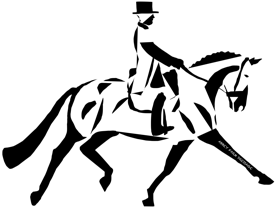 Site Rules.By signing I agree myself, and those accompanying me will follow the site rules below:Please respect that these are exceptionally beautiful facilities, and someone’s home, excessive noise, poor behaviour, and littering will not be tolerated at any time.All litter must be collected and disposed of appropriately.Please don’t let your horse wee on the indoor arena surface.You must pick your horse’s feet out before you leave the stable and before enter/leave the arena.Please do not wander around with your horse aimlessly, there are areas to wash off, warm up etc. Unless you are working your horse, please put them in your box/trailer to keep them safe and protect property.Horses must not be tied to vehicles, as they would get lost in the vast parkland if they pulled away.Dogs must be kept on a lead at all times, any poo must be picked up and disposed of appropriately.Horses with cough or nasal discharge will not be allowed onto the premises.You may not attend a clinic/class/arena hire if you are/have been within 5 miles of a yard/venue with a contagious disease during the last 21 days.While mounted, you must wear a protective hat, which complies with the current safety standards at all times.Body protectors are recommended for pole work and jumping but are not compulsory.If you bring your own instructor, please make sure they have adequate insurance cover. Inadequate insurance or failure to supply evidence on request will forfeit your booking and payment.For stabling, you will need to provide your own bedding and mucking out equipment, feed buckets, hay nets etc.For stabling, you will need to bring your own hay, in a format where is will not blow all over the yard. PRINT NAME:.……………………………………………………………………………………………………………..SIGNATURE:……………….………………………………………………………………………………………………..DATE:……………………………………………………………………………………………………………………………